Publicado en  el 16/06/2014 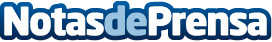 La póliza “Seis Ruedas” de VERTI, Premio a la Innovación en SegurosLa entidad gana el galardón en la categoría de producto de los premios que convoca ICEA y AccentureDatos de contacto:MAPFRENota de prensa publicada en: https://www.notasdeprensa.es/la-poliza-seis-ruedas-de-verti-premio-a-la_1 Categorias: Seguros Premios http://www.notasdeprensa.es